ОТЗЫВ  на работу студентки 4 курса Института «Высшая школа менеджмента» Санкт-Петербургского государственного университета КАЛУГИНОЙ Ксении Максимовныпо подготовке выпускной квалификационной работы по направлению 38.03.04 – Государственное и муниципальное управлениена тему «Государственная поддержка экспансии российских фармацевтических компаний»
Особые комментарии: Работа над ВКР велась в течение всего учебного года.Общий вывод: работа студентки КАЛУГИНОЙ Ксении Максимовны соответствует требованиям, предъявляемым к выпускным квалификационным работам по направлению 38.03.04 – Государственное и муниципальное управление.08.06.2023Проявление студентом самостоятельности и инициативы при работе над ВКРВКР выполнялась студентом в целом самостоятельно при активном консультировании с научным руководителемИнтенсивность взаимодействия с научным руководителем:Постоянное взаимодействиеСоблюдение графика работы над ВКР:Полностью соблюдалсяСвоевременность предоставления окончательного варианта текста ВКР научному руководителю:За три дня и более до крайнего срока загрузки ВКР в Blackboard Степень достижения цели ВКР, сформулированной во Введении:Полностью достигнутаСоответствие содержания ВКР требованиям: Полностью соответствует Соответствие оформления текста ВКР требованиям: Полностью соответствуетНаучный руководитель:к.физ.-мат.н., доцент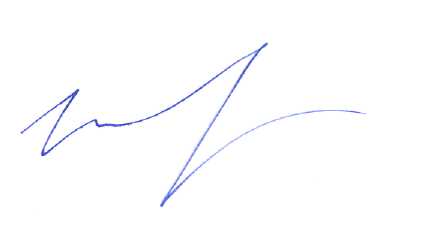 А.Е. Иванов